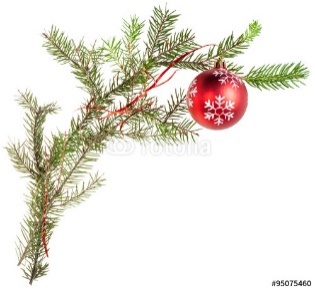 Z A P R O S Z E N I E Sołtys i Rada Sołeckazapraszają dzieci od 2 do 12 latzamieszkałe  w  Brzoskwinina „Spotkanie  Mikołajkowe”   podczasktórego dzieci obejrzą spektakl teatralny.Mikołaj  rozda dzieciom prezenty.Spotkanie odbędzie się  5  grudnia 2015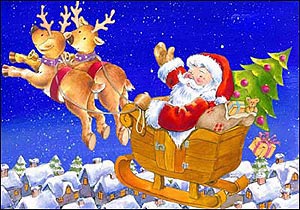 o godzinie 17.15w świetlicyśrodowiskowej